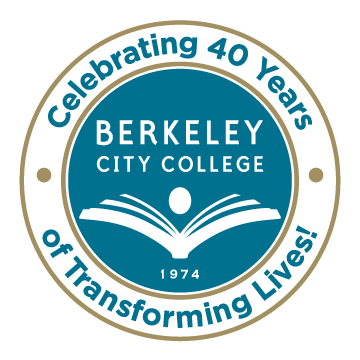 College Roundtable for Planning and BudgetingAGENDAMonday, October 13, 201412:15 p.m. - 1:30 p.m.Room:  451A-BChair:  Dr. Debbie BuddPlanningEducational Master PlanHighlights from October 3rd MeetingNext steps, and next meetingSSSP Plan Highlights from plan; Due to state October 17thEquity planUpdates and highlightsStrategic Goals in line with our Mission/ Vision/ ValuesReview of approved goals Workgroups  for activity discussionShared Governance Manual - Final Review and AdoptionAccreditation- Sharing of Institutional Self-EvaluationStandard 2 - Thursday, October 16, 12:15-1:30 p.m.Standard 3 - Monday, October 20, 12:15-1:30 p.m.Standard 4 - Tuesday, October 21, 12:15-1:30 p.m.Standard 1 - Wednesday, October 22, 12:15-1:30 p.m.Faculty Advising - Plan for Implementing***********
Our Mission:  Berkeley City College’s mission is to promote student success, to provide our diverse community with educational opportunities, and to transform lives.Our Vision:  Berkeley City College is a premier, diverse, student-centered learning community, dedicated to academic excellence, collaboration, innovation and transformation.